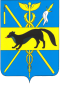 АДМИНИСТРАЦИЯБОГУЧАРСКОГО МУНИЦИПАЛЬНОГО РАЙОНАВОРОНЕЖСКОЙ ОБЛАСТИПОСТАНОВЛЕНИЕот «23» июня 2022 года № 413             г. БогучарО конкурсе на замещение вакантной должности муниципальной службы и формирование кадрового резерва в органах местного самоуправления Богучарского муниципального района В соответствии с Федеральный закон от 2 марта 2007 г. N 25-ФЗ "О муниципальной службе в Российской Федерации", Закон Воронежской области от 28 декабря 2007 г. N 175-ОЗ "О муниципальной службе в Воронежской области", в целях проведения конкурсов на замещение вакантной должности муниципальной службы, формирование кадрового резерва в органах местного самоуправления Богучарского муниципального района Воронежской области и его эффективного использования администрация Богучарского муниципального района п о с т а н о в л я е т:1. Утвердить состав конкурсной комиссии администрации Богучарского муниципального района и органов местного самоуправления Богучарского муниципального района Воронежской области согласно приложению 1.2. Утвердить порядок работы конкурсной комиссии администрации Богучарского муниципального района и органов местного самоуправления Богучарского муниципального района Воронежской области согласно приложению 2.3. Утвердить Положение о проведении конкурса на замещение вакантной должности муниципальной службы и формирование кадрового резерва в органах местного самоуправления Богучарского муниципального района Воронежской области согласно приложению 3.4. Признать утратившим силу постановление администрации Богучарского муниципального района от 03.09.2019 №582 «Об утверждении Порядка формирования и подготовки резерва управленческих кадров Богучарского муниципального района».5. Контроль за исполнением данного постановления возложить на заместителя главы администрации Богучарского муниципального района – руководителя аппарата администрации района Самодурову Н.А.Приложение 1 к постановлению администрации Богучарского муниципального района от 23.06.2022 № 413Составконкурсной комиссии администрации Богучарского муниципального района и органов местного самоуправления Богучарского муниципального района Воронежской областиПриложение 2 к постановлению администрации Богучарского муниципального района от 23.06.2022 № 413Порядокработы конкурсной комиссии администрации Богучарского муниципального района и органов местного самоуправления Богучарского муниципального района Воронежской области1. Конкурсная комиссия администрации Богучарского муниципального района и органов местного самоуправления Богучарского муниципального района Воронежской области (далее - Конкурсная комиссия) образуется для проведения конкурсов на замещение вакантной должности муниципальной службы и (или) формирования кадрового резерва в органах местного самоуправления Богучарского муниципального района (далее - Конкурс).2. В состав Конкурсной комиссии входят председатель Конкурсной комиссии, два заместителя председателя Конкурсной комиссии, секретарь Конкурсной комиссии, члены конкурсной комиссии, в том числе представители администрации Богучарского муниципального района, органов местного самоуправления поселений Богучарского муниципального района, в которых объявляется конкурс для замещения вакантных должностей муниципальной службы (формирования кадрового резерва), а также независимые эксперты - представители общественных, образовательных и других организаций Богучарского муниципального района, являющиеся специалистами в соответствующих областях и видах профессиональной служебной деятельности муниципальных служащих, по вопросам кадровых технологий и муниципальной службы. Число независимых экспертов должно составлять не менее одной четверти от общего числа членов Конкурсной комиссии.Конкурсная комиссия действует на постоянной основе.3. Председатель Конкурсной комиссии:- осуществляет общее руководство работой Конкурсной комиссии;- определяет дату, время и место проведения заседания Конкурсной комиссии;- утверждает повестку дня заседания Конкурсной комиссии;- назначает конкурсные процедуры, дату, время, место их проведения;- проводит заседания Конкурсной комиссии;- контролирует исполнение решений, принятых Конкурсной комиссией.В отсутствие председателя Конкурсной комиссии его обязанности исполняет один из заместителей председателя Конкурсной комиссии.4. Секретарь Конкурсной комиссии:- организует размещение на официальном сайте Богучарского муниципального района в информационно-телекоммуникационной сети "Интернет" (далее - сеть "Интернет") объявления о Конкурсе, втором этапе проведения Конкурса и результатов Конкурса;- взаимодействует в установленном порядке с органами местного самоуправления Богучарского муниципального района и структурными подразделениями администрации Богучарского муниципального района, а также с организациями и должностными лицами по вопросам, входящим в компетенцию Конкурсной комиссии;- обеспечивает оповещение членов Конкурсной комиссии о времени и месте проведения заседания Конкурсной комиссии, о конкурсных процедурах, а также о вопросах, вносимых на рассмотрение Конкурсной комиссии;- обеспечивает необходимыми материалами для проведения Конкурса;- организует проведение заседания Конкурсной комиссии, подготовку необходимых документов, оформление решений и протоколов заседаний Конкурсной комиссии.В период отсутствия секретаря Конкурсной комиссии (временная нетрудоспособность, служебная командировка, нахождение в отпуске и др.) по поручению председателя Конкурсной комиссии его функции исполняет другой член Конкурсной комиссии.5. При проведении Конкурса Конкурсная комиссия оценивает кандидатов на основании представленных ими документов об образовании и о квалификации, о прохождении гражданской, государственной или муниципальной службы, об осуществлении другой трудовой деятельности, а также на основе конкурсных процедур с использованием не противоречащих федеральным законам и другим нормативным правовым актам Российской Федерации методов оценки профессиональных и личностных качеств кандидатов, включая индивидуальное собеседование, анкетирование, тестирование, решение практических задач по вопросам, связанным с выполнением должностных обязанностей по вакантной должности муниципальной службы, на замещение которой претендуют кандидаты.При оценке профессиональных и личностных качеств кандидатов Конкурсная комиссия исходит из соответствующих квалификационных требований для замещения вакантной должности муниципальной службы и других положений должностного регламента по данной должности, а также иных положений, установленных законодательством Российской Федерации и Воронежской области о государственной гражданской и муниципальной службе.6. Заседание Конкурсной комиссии проводится при наличии не менее двух кандидатов.Заседание Конкурсной комиссии считается правомочным, если на нем присутствует не менее двух третей от общего числа ее членов. Проведение заседания Конкурсной комиссии с участием только ее членов, замещающих должности муниципальной службы, не допускается. Решения Конкурсной комиссии по результатам проведения Конкурса принимаются открытым голосованием простым большинством голосов ее членов, присутствующих на заседании.При равенстве голосов решающим является голос председателя Конкурсной комиссии.7. Решение Конкурсной комиссии принимается в отсутствие кандидата и является основанием для назначения его на вакантную должность муниципальной службы (включения в кадровый резерв) либо отказа в таком назначении (во включении в кадровый резерв).Конкурсная комиссия вправе также принять решение, имеющее рекомендательный характер, о включении в Кадровый резерв администрации Богучарского муниципального района органов местного самоуправления Богучарского муниципального района кандидата, который не стал победителем конкурса на замещение вакантной должности муниципальной службы, но профессиональные и личностные качества которого получили высокую оценку.8. Результаты голосования Конкурсной комиссии оформляются решением Конкурсной комиссии администрации Богучарского муниципального района и органов местного самоуправления Богучарского муниципального района Воронежской области по итогам Конкурса на замещение вакантной должности муниципальной службы органов местного самоуправления Богучарского муниципального района Воронежской области по форме согласно приложению N 1 к настоящему Порядку и протоколом заседания Конкурсной комиссии администрации Богучарского муниципального района и органов местного самоуправления Богучарского муниципального района Воронежской области по результатам Конкурса на включение в кадровый резерв по форме согласно приложению N 2 к настоящему Порядку, которые подписываются председателем, двумя заместителями председателя, секретарем и членами комиссии, принявшими участие в заседании.Указанное решение (протокол) содержит рейтинг кандидатов с указанием набранных баллов и занятых ими мест по результатам оценки Конкурсной комиссией.9. Сообщения о результатах Конкурса в 7-дневный срок со дня его завершения направляются кандидатам в письменной форме. Информация о результатах конкурса в этот же срок размещается на официальном сайте Богучарского муниципального района в сети "Интернет".10. Если в результате проведения Конкурса не были выявлены кандидаты, отвечающие квалификационным требованиям к вакантной должности муниципальной службы, на замещение которой он был объявлен, представитель нанимателя может принять решение о проведении повторного Конкурса.11. Организационное и материально-техническое обеспечение деятельности Конкурсной комиссии осуществляет отдел по организационно-правовой работе и информационной безопасности администрации Богучарского муниципального района Воронежской области.12. Расходы, связанные с участием в Конкурсе (проезд к месту проведения Конкурса и обратно, наем жилого помещения, проживание, пользование услугами средств связи, медицинское обслуживание и другое), осуществляются кандидатами за счет собственных средств.Приложение №1 к Порядку работы Конкурсной комиссии администрации Богучарского муниципального района и органов местного самоуправления Богучарского муниципального района Воронежской областиРешениеКонкурсной комиссии администрации Богучарского муниципального района и органов местного самоуправления Богучарского муниципального района Воронежской области«____» __________ 20___ г.  1. На заседании присутствовало ______ из ________ членов Конкурсной комиссии 2. Проведен конкурс на замещение вакантной должности муниципальной службы Богучарского муниципального района Воронежской области___________________________________________________________________(наименование должности с указанием структурного подразделения администрации Богучарского муниципального района или наименование органа местного самоуправления Богучарского муниципального района)_______________________________________________________________________________________________________________________________________________________________________________________________________________________________________________3. Результаты рейтинговой оценки кандидатов4. Результаты голосования по определению победителя конкурса (заполняется по всем кандидатам) ______________________________________________________________________________________(фамилия, имя, отчество кандидата, занявшего первое место в рейтинге) ________________________________________________________________________________________________________________________________________________________Комментарии к результатам голосования (при необходимости) ______________________________________________________________________________________________________________________________________5. По результатам голосования конкурсная комиссия признает победителем конкурса следующего кандидата6. По результатам голосования конкурсная комиссия рекомендует к включению в кадровый резерв муниципального органа следующих кандидатов7. В заседании конкурсной комиссии не участвовали следующие члены конкурсной комиссии______________________________________________________________________________________(фамилия, имя, отчество)______________________________________________________________________________________Приложение №2 к Порядку работы Конкурсной комиссии администрации Богучарского муниципального района и органов местного самоуправления Богучарского муниципального района Воронежской областиПротоколзаседания конкурсной комиссии администрации Богучарского муниципального района и органов местного самоуправления Богучарского муниципального района Воронежской области по результатам конкурса на включениев кадровый резерв _______________________________________________________________________(наименование структурного подразделения администрации Богучарского муниципального района или органа местного самоуправления Богучарского муниципального района) "_____" ____________ 20__ г.1. Присутствовало на заседании _______ из ________ членов конкурсной комиссии2. Проведен конкурс на включение в кадровый резерв органа местного самоуправления Богучарского муниципального района по следующей группе должностей муниципальной службы Богучарского муниципального района Воронежской области______________________________________________________________________________________(наименование группы должностей)____________________________________________________________________________________________________________________________________________________________________________3. Результаты рейтинговой оценки кандидатов4. Результаты голосования по определению кандидата (кандидатов) для включения в кадровый резерв администрации Богучарского муниципального района и органов местного самоуправления Богучарского муниципального района (заполняется по кандидатам, получившим по итогам оценки не менее 50 процентов максимального балла) ______________________________________________________________________________________(фамилия, имя, отчество кандидата, занявшего первое место в рейтинге)______________________________________________________________________________________Комментарии к результатам голосования (при необходимости) ______________________________________________________________________________________ ______________________________________________________________________________________5. По результатам голосования конкурсная комиссия определяет следующего кандидата (кандидатов) для включения в кадровый резерв ______________________________________________________________________________________(наименование структурного подразделения администрации Богучарского муниципального района или органа местного самоуправления Богучарского муниципального района)6. В заседании конкурсной комиссии не участвовали следующие члены конкурсной комиссии ______________________________________________________________________________________(фамилия, имя, отчество)Приложение 3 к постановлению администрации Богучарского муниципального района от 23.06.2022 № 413Положениео проведении конкурса на замещение вакантной должности муниципальной службы и формирование кадрового резерва в органах местного самоуправления Богучарского муниципального района Воронежской области1. Общие положения1.1. Настоящее Положение разработано в соответствии с Федеральным законом от 02.03.2007 № 25-ФЗ «О муниципальной службе в Российской Федерации» (далее Федеральный закон №25), Законом Воронежской области от 28.12.2007 № 175-ОЗ «О муниципальной службе в Воронежской области» (далее Закон Воронежской области №175-ОЗ), Трудовым кодексом Российской Федерации и определяет порядок проведения конкурсных процедур на замещение вакантной должности муниципальной службы в Богучарском районе Воронежской области и формирование кадрового резерва в администрации Богучарского муниципального района и органах местного самоуправления Богучарского муниципального района Воронежской области.1.2. Конкурс на замещение вакантной должности муниципальной службы в Богучарском муниципальном районе Воронежской области и формирование кадрового резерва в администрации Богучарского муниципального района и органах местного самоуправления Богучарского муниципального района Воронежской области (далее - конкурс) проводится в целях:- обеспечения права граждан Российской Федерации на равный доступ к муниципальной службе в соответствии с их способностями и профессиональной подготовкой, а также права муниципальных служащих на должностной рост на конкурсной основе;- отбора кандидатов, наиболее подходящих для замещения вакантных должностей, из общего числа кандидатов, соответствующих квалификационным требованиям к должностям муниципальной службы, установленным федеральным и областным законодательством, и допущенных к участию в конкурсе;- формирования кадрового резерва в администрации Богучарского муниципального района и органах местного самоуправления Богучарского муниципального района Воронежской области.1.3. Конкурс объявляется по решению главы Богучарского муниципального района распоряжением администрации Богучарского муниципального района.1.4. Конкурс на замещение вакантной должности муниципальной службы в администрации Богучарского муниципального района и органах местного самоуправления Богучарского муниципального района Воронежской области проводится при наличии вакантной должности муниципальной службы (далее - вакантная должность), замещение которой в соответствии с Федеральным законом N 25-ФЗ, Законом Воронежской области N 175-ОЗ проводится на конкурсной основе.1.5. Вакантной должностью признается не замещенная муниципальным служащим должность муниципальной службы, предусмотренная штатными расписаниями администрации Богучарского муниципального района и органов местного самоуправления Богучарского муниципального района Воронежской области.1.6. Конкурс на формирование кадрового резерва осуществляется на основе результатов предварительного мониторинга кадровой ситуации, включающего следующие мероприятия:– анализ потребности органов местного самоуправления в кадровых ресурсах с учетом перспектив развития муниципального образования;- анализ кадрового состава органов местного самоуправления, перспектив ротации кадров и определение возможных вакантных должностей; (*образующихся в связи с достижением предельного возраста на муниципальной службе, с выходом на пенсию, переездом, в связи с введением в штатное расписание новых должностей и по другим основаниям);- определение перечня конкретных должностей муниципальной службы, на которые необходимо сформировать кадровый резерв. 2. Порядок подготовки и проведения конкурсаКонкурс проводится в два этапа Конкурсной комиссией администрации Богучарского муниципального района и органов местного самоуправления Богучарского муниципального района Воронежской области (далее - Конкурсная комиссия).Конкурсы проводятся в целях оценки профессионального уровня граждан Российской Федерации (муниципальных служащих Богучарского муниципального района Воронежской области), допущенных к участию в конкурсах (далее - кандидаты), а также их соответствия установленным квалификационным требованиям для замещения соответствующих должностей муниципальной службы (далее соответственно - квалификационные требования, оценка кандидатов).2.1. Первый этап проведения конкурсаНа первом этапе проведения конкурса:2.1.1. Принимается решение о проведении конкурса в соответствии с пунктом 1.3. настоящего Положения.2.1.2. Подготовка к проведению конкурса предусматривает выбор методов оценки профессиональных и личностных качеств кандидатов и формирование соответствующих им конкурсных заданий, актуализацию положений должностных инструкций муниципальных служащих Богучарского муниципального района Воронежской области в отношении вакантных должностей муниципальной службы, на замещение которых планируется объявление конкурсов.2.1.3. В случае проведения конкурса актуализация положений должностных инструкций осуществляется заинтересованным структурным подразделением администрации Богучарского муниципального района или органа местного самоуправления Богучарского муниципального района совместно с отделом по организационно-правовой работе и информационной безопасности администрации Богучарского муниципального района.2.1.4. В течение 5 рабочих дней со дня принятия решения об объявлении конкурса заинтересованным структурным подразделением администрации Богучарского муниципального района или органом местного самоуправления Богучарского муниципального района в отдел по организационно-правовой работе и информационной безопасности администрации Богучарского муниципального района должны быть представлены список нормативных правовых актов и перечень тем для проведения индивидуального собеседования.2.1.5. Отдел по организационно-правовой работе и информационной безопасности администрации Богучарского муниципального района, реализуя функции организационного обеспечения деятельности конкурсной комиссии, осуществляет:- подготовку проекта распоряжения администрации Богучарского муниципального района об объявлении конкурса;- размещение на официальном сайте Богучарского муниципального района в сети "Интернет" объявление о приеме документов для участия в конкурсе, а также следующей информации о конкурсе: а) наименование вакантной должности муниципальной службы; б) квалификационные требования, предъявляемые к претенденту на замещение этой должности; в) условия прохождения муниципальной службы; г) место и время приема документов, подлежащих представлению (пункт 2.1.6 настоящего Положения) и заверенных в установленном порядке; д) срок, до истечения которого принимаются указанные документы; е) предполагаемая дата проведения конкурса, место и порядок его проведения; ж) сведения о методах оценки; З) должностные обязанности муниципального служащего, включающие права и ответственность за неисполнение (ненадлежащее исполнение) должностных обязанностей; показатели эффективности и результативности профессиональной служебной деятельности муниципального служащего; другие информационные материалы.- консультирование граждан (муниципальных служащих), претендующих на замещение вакантной должности или включение в кадровый резерв, об условиях проведения конкурса;- прием документов от кандидатов, претендующих на замещение вакантной должности и включение в кадровый резерв администрации Богучарского муниципального района и органов местного самоуправления Богучарского муниципального района;- анализ биографических данных на основе представленных ими документов, проверку соответствия кандидатов квалификационным требованиям (наличие образования, стаж работы по специальности, стаж муниципальной, государственной гражданской службы, осуществление другой трудовой деятельности);- проверку достоверности сведений, представленных для участия в конкурсе;- формирование списка участников конкурса, соответствующих установленным квалификационным требованиям, и информирование участников о проведении второго этапа конкурса;- приглашение независимых экспертов;- подготовку конкурсных материалов для членов конкурсной комиссии;- координацию деятельности структурных подразделений администрации Богучарского муниципального района и органов местного самоуправления Богучарского муниципального района по вопросам подготовки и проведения конкурсов.2.1.6. Гражданин (муниципальный служащий), изъявивший желание участвовать в конкурсе, представляет в отдел по организационно-правовой работе и информационной безопасности администрации Богучарского муниципального района следующие документы:- заявление;- анкету по утвержденной форме, заполненную собственноручно с приложением фотографии; - копии 2 и 3 страниц паспорта; - документы, подтверждающие необходимое профессиональное образование, стаж работы и квалификацию; - копию трудовой книжки; - копии всех документов о профессиональном образовании; - заключение медицинского учреждения об отсутствии заболевания, препятствующего поступлению на муниципальную службу; - сведения о доходах, об имуществе и обязательствах имущественного характера.2.1.7. Документы представляются гражданином (муниципальным служащим) в течение 21 дня со дня размещения объявления об их приеме на официальном сайте администрации Богучарского муниципального района в сети "Интернет" лично.Прием документов осуществляют сотрудники отдела по организационно-правовой работе и информационной безопасности администрации Богучарского муниципального района.Несвоевременное представление документов, представление их в неполном объеме или с нарушением правил оформления без уважительной причины являются основанием для отказа гражданину в их приеме.2.1.8. Достоверность сведений, представленных гражданином, подлежит проверке. Проверка достоверности сведений, представленных муниципальным служащим, осуществляется только в случае его участия в конкурсе на формирование кадрового резерва и (или) замещение вакантной должности муниципальной службы, относящейся к высшей группе должностей муниципальной службы.При обработке персональных данных в соответствии с законодательством Российской Федерации в области персональных данных принимаются правовые, организационные и технические меры для защиты персональных данных от неправомерного или случайного доступа к ним, уничтожения, изменения, блокирования, копирования, предоставления, распространения персональных данных, а также от иных неправомерных действий в отношении персональных данных.2.1.9. Гражданин (муниципальный служащий) не допускается к участию в конкурсе в связи с его несоответствием квалификационным требованиям для замещения вакантной должности муниципальной службы, а также в связи с ограничениями, установленными федеральным и областным законодательством о муниципальной службе для поступления на муниципальную службу и ее прохождения.2.1.10. Муниципальный служащий вправе на общих основаниях участвовать в конкурсе независимо от того, какую должность он замещает на период проведения конкурса.2.1.11. Руководитель (начальник отдела) структурного подразделения администрации Богучарского муниципального района или органа местного самоуправления Богучарского муниципального района принимает меры по обеспечению участия муниципальных служащих в конкурсах на замещение вакантной должности и формирование кадрового резерва в порядке должностного роста, представления ими документов на данные конкурсы.2.2. Второй этап проведения конкурса2.2.1. Решение о дате, месте и времени проведения второго этапа конкурса принимается главой Богучарского муниципального района после проверки достоверности сведений, представленных претендентами на замещение вакантной должности муниципальной службы. Второй этап конкурса проводится не позднее чем через 30 календарных дней после дня завершения приема документов для участия в конкурсе.При установлении в ходе проверки обстоятельств, препятствующих в соответствии с федеральными и областными законами и другими нормативными правовыми актами Российской Федерации и Воронежской области поступлению гражданина на муниципальную службу, он информируется отделом по организационно-правовой работе администрации Богучарского муниципального района о причинах отказа в участии в конкурсе в письменной форме. Претендент на замещение вакантной должности муниципальной службы, не допущенный к участию в конкурсе, вправе обжаловать это решение в соответствии с законодательством Российской Федерации.2.2.2. Отдел по организационно-правовой работе администрации Богучарского муниципального района не позднее чем за 15 календарных дней до начала второго этапа конкурса размещает на сайте администрации Богучарского муниципального района в сети "Интернет" информацию о дате, месте и времени его проведения, список кандидатов, допущенных к участию в конкурсе, и направляет кандидатам соответствующие сообщения в письменной форме. 2.2.3. Для оценки профессионального уровня кандидатов, их соответствия квалификационным требованиям в ходе конкурсных процедур могут использоваться не противоречащие федеральным законам и другим нормативным правовым актам Российской Федерации методы оценки, включая индивидуальное собеседование, анкетирование, тестирование, решение практических задач по вопросам, связанным с выполнением должностных обязанностей по вакантной должности (по группе должностей муниципальной службы, по которой формируется кадровый резерв).2.2.4. Оценка соответствия кандидатов квалификационным требованиям осуществляется исходя из категорий и групп вакантных должностей муниципальной службы (группы должностей муниципальной службы, по которой формируется кадровый резерв) в соответствии с методами оценки профессиональных и личностных качеств граждан Российской Федерации (муниципальных служащих Богучарского муниципального района Воронежской области), рекомендуемыми при проведении конкурсов на замещение вакантных должностей муниципальной службы Воронежской области и включение в кадровый резерв администрации Богучраского муниципального района и органов местного самоуправления Богучарского муниципального района, согласно приложению N 1 к настоящему Положению и описанием методов оценки профессиональных и личностных качеств граждан Российской Федерации (муниципальных служащих Богучарского муниципального района Воронежской области), рекомендуемых при проведении конкурсов на замещение вакантных должностей муниципальной службы Богучарского муниципального района Воронежской области и включение в кадровый резерв администрации Богучарского муниципального района и органов местного самоуправления Богучарского муниципального района, согласно приложению N 2 к настоящему Положению.2.2.5. Методы оценки позволяют оценить профессиональный уровень кандидатов в зависимости от областей и видов профессиональной служебной деятельности, такие профессиональные и личностные качества, как системное (стратегическое) мышление, командное взаимодействие, персональная эффективность, гибкость и готовность к изменениям, - для всех кандидатов, а также лидерство и принятие управленческих решений - дополнительно для кандидатов, претендующих на замещение должностей муниципальной службы категории "руководители" всех групп должностей и категории "специалисты" главной группы должностей.2.2.6. В ходе конкурсных процедур проводится тестирование:для оценки уровня владения государственным языком Российской Федерации (русским языком), знаниями основ Конституции Российской Федерации, законодательства Российской Федерации о муниципальной службе и о противодействии коррупции, знаниями и умениями в сфере информационно-коммуникационных технологий;для оценки знаний и умений по вопросам профессиональной служебной деятельности исходя из области и вида профессиональной служебной деятельности по вакантной должности муниципальной службы (группе должностей муниципальной службы, по которой формируется кадровый резерв).2.2.7. С целью обеспечения контроля при выполнении кандидатами конкурсных заданий в ходе конкурсных процедур присутствуют представители конкурсной комиссии. Члены конкурсной комиссии не позднее 3 рабочих дней до начала ее заседания должны быть ознакомлены с материалами выполнения кандидатами конкурсных заданий. Перечень указанных материалов определяется председателем конкурсной комиссии.2.2.8. При выполнении кандидатами конкурсных заданий и проведении заседания конкурсной комиссии по решению главы Богучарского муниципального района может проводиться видео- и (или) аудиозапись проведения соответствующих конкурсных процедур.2.2.9. В ходе индивидуального собеседования конкурсной комиссией проводится обсуждение с кандидатом результатов выполнения им других конкурсных заданий, задаются вопросы с целью определения его профессионального уровня.2.2.10. По окончании индивидуального собеседования с кандидатом каждый член конкурсной комиссии заносит в конкурсный бюллетень, составляемый по форме согласно приложению N 3 к настоящему Положению, результат оценки кандидата при необходимости с краткой мотивировкой, обосновывающей принятое членом конкурсной комиссии решение.2.2.11. Принятие решения конкурсной комиссией об определении победителя конкурса без проведения очного индивидуального собеседования конкурсной комиссии с кандидатом не допускается.Конкурсной комиссией может быть принято решение о проведении заседания в формате видеоконференции (при наличии технической возможности) по предложению ее члена или кандидата с указанием причины (обоснования) такого решения.3. Итоги проведения конкурса3.1. Итоговый балл кандидата определяется как сумма среднего арифметического баллов, выставленных кандидату членами конкурсной комиссии по результатам индивидуального собеседования, и баллов, набранных кандидатом по итогам тестирования и выполнения иных конкурсных заданий.3.2. По результатам сопоставления итоговых баллов кандидатов секретарь конкурсной комиссии формирует рейтинг кандидатов.3.3. По итогам конкурсных процедур на замещение вакантной должности муниципальной службы конкурсная комиссия принимает по каждому кандидату - участнику конкурса одно из следующих решений:"признан победителем конкурса";"отказано в замещении вакантной должности".Конкурсная комиссия вправе также принять решение, имеющее рекомендательный характер, о включении в кадровый резерв муниципального органа кандидата, который не стал победителем конкурса на замещение вакантной должности муниципальной службы, но профессиональные и личностные качества которого получили высокую оценку.Согласие кандидата на его включение в кадровый резерв по результатам конкурса на замещение вакантных должностей муниципальной службы оформляется в письменной форме.По итогам конкурсных процедур на включение в кадровый резерв конкурсная комиссия принимает по каждому кандидату - участнику конкурса одно из следующих решений:"признан победителем конкурса";"отказано во включении в кадровый резерв".В кадровый резерв конкурсной комиссией могут рекомендоваться кандидаты из числа тех кандидатов, общая сумма набранных баллов которых составляет не менее 50 процентов итогового максимального балла.3.4. По результатам конкурса издается распоряжение администрации Богучарского муниципального района (органа местного самоуправления Богучарского муниципального района) о назначении победителя конкурса на вакантную должность муниципальной службы либо о включении в кадровый резерв.По результатам конкурса на включение в кадровый резерв издается распоряжение администрации Богучарского муниципального района.Приложение N 1к Положению о проведении конкурса на замещение вакантной должности муниципальной службы и формирование кадрового резерва в органах местного самоуправления Богучарского муниципального района Воронежской областиМетоды оценки профессиональных и личностных качеств граждан Российской Федерации (муниципальных служащих Богучарского муниципального района Воронежской области), рекомендуемые при проведении конкурсов на замещение вакантных должностей муниципальной службы Богучарского муниципального района Воронежской области и включение в кадровый резерв администрации Богучарского муниципального района и органов местного самоуправления Богучарского муниципального района Воронежской областиПриложение N 2к Положению о проведении конкурса на замещение вакантной должности муниципальной службы и формирование кадрового резерва в органах местного самоуправления Богучарского муниципального района Воронежской областиОписаниеметодов оценки профессиональных и личностных качествграждан Российской Федерации (муниципальных служащих Богучарского муниципального района Воронежской области), рекомендуемых при проведении конкурсов на замещение вакантныхдолжностей муниципальной службы Богучарского муниципального района Воронежской области и включение в кадровый резерв администрации Богучарского муниципального района и органов местного самоуправления Богучарского муниципального района 1. ТестированиеПосредством тестирования осуществляется оценка уровня владения кандидатами на замещение вакантных должностей муниципальной службы Богучарского муниципального района Воронежской области и включение в кадровый резерв администрации Богучарского муниципального района и органов местного самоуправления Богучарского муниципального района Воронежской области государственным языком Российской Федерации (русским языком), знаниями основ Конституции Российской Федерации, законодательства Российской Федерации о государственной (муниципальной) службе и о противодействии коррупции, знаниями и умениями в сфере информационно-коммуникационных технологий, а также знаниями и умениями в зависимости от области и вида профессиональной служебной деятельности, установленными должностной инструкцией.При тестировании используется единый перечень вопросов.Тест должен содержать не менее 40 и не более 60 вопросов.Первая часть теста формируется по единым унифицированным заданиям, а вторая часть - по тематике профессиональной служебной деятельности исходя из области и вида профессиональной служебной деятельности по вакантной должности муниципальной службы, на замещение которой планируется объявление конкурса (группе должностей муниципальной службы, по которой проводится конкурс на включение в кадровый резерв).На каждый вопрос теста может быть только один верный вариант ответа.Кандидатам предоставляется одно и то же время для прохождения тестирования.Подведение результатов тестирования основывается на количестве правильных ответов. За правильный ответ на каждый тестовый вопрос присваивается 1 балл.По результатам тестирования кандидатам выставляется:5 баллов, если даны правильные ответы на 100% вопросов;4 балла, если даны правильные ответы на 95 - 99% вопросов;3 балла, если даны правильные ответы на 85 - 94% вопросов;2 балла, если даны правильные ответы на 75 - 84% вопросов;1 балл, если даны правильные ответы на 70 - 74% вопросов;0 баллов, если даны правильные ответы менее чем на 70% вопросов.Тестирование считается пройденным, если кандидат правильно ответил на 70 и более процентов заданных вопросов и набрал 1 и более баллов.По итогам тестирования оформляется заключение, которое подписывается председателем, секретарем конкурсной комиссии и представителем структурного подразделения администрации Богучарского муниципального района или органа местного самоуправления Богучарского муниципального района, в котором объявляется конкурс.Заключениепо итогам тестирования кандидатов, участвующих в конкурсе на замещение вакантной должности муниципальной службы Богучарского муниципального района Воронежской области и (или) формирование кадрового резерва___________________________________________________________________________________________(наименование структурного подразделения администрации Богучарского муниципального района/органа местного самоуправления Богучарского муниципального района Воронежской области)"___" __________ 20___ г.Председатель конкурсной комиссии ____________ ____________________________________ (подпись) (расшифровка подписи)Секретарь конкурсной комиссии ____________ ____________________________________ (подпись) (расшифровка подписи)Представитель структурного подразделенияадминистрации Богучарского муниципального района или органа местного самоуправления Богучарского муниципального района ____________________ ____________________________________ (подпись) (расшифровка подписи)2. АнкетированиеАнкетирование проводится по вопросам, относящимся к профессиональному опыту, профессиональным качествам, дополнительным сведениям об опыте и образовании кандидата, к профессиональным достижениям. Анкета заполняется кандидатом самостоятельно до проведения конкурсной процедуры.Анкета оценивается членами конкурсной комиссии, секретарем конкурсной комиссии и представителем структурного подразделения администрации Богучарского муниципального района или органа местного самоуправления Богучарского муниципального района:- в 5 баллов, если согласно анкете ранее выполняемые кандидатом должностные обязанности имеют схожий характер с должностными обязанностями по вакантной должности/должностям группы должностей, для замещения которых проводится конкурс, кандидат участвовал в большом количестве профессиональных мероприятий, достиг значительных профессиональных достижений, подтверждаемых конкретными результатами, имеет отличные рекомендации с прежнего места работы;- в 4 балла, если согласно анкете большая часть ранее выполняемых кандидатом должностных обязанностей имеет схожий характер с должностными обязанностями по вакантной должности/должностям группы должностей, для замещения которых проводится конкурс, кандидат участвовал в профессиональных мероприятиях, достиг определенных профессиональных достижений, подтверждаемых конкретными результатами, имеет положительные рекомендации с прежнего места работы;- в 3 балла, если согласно анкете отдельные ранее выполняемые кандидатом должностные обязанности имеют схожий характер с должностными обязанностями по вакантной должности/должностям группы должностей, для замещения которых проводится конкурс, кандидат участвовал в незначительном числе профессиональных мероприятий, достиг незначительных профессиональных успехов, подтверждаемых конкретными результатами, не имеет рекомендаций с прежнего места работы;в 0 баллов, если согласно анкете ранее выполняемые кандидатом должностные обязанности никак не связаны с должностными обязанностями по вакантной должности/должностям группы должностей, для замещения которых проводится конкурс, кандидат не участвовал в профессиональных мероприятиях, не достиг профессиональных успехов, имеет отрицательные рекомендации с прежнего места работы.Данное конкурсное задание считается выполненным, если кандидат набрал 3 и более баллов.По итогам оценки анкеты оформляется ведомость и подписывается секретарем конкурсной комиссии и представителем структурного подразделения администрации Богучарского муниципального района или органа местного самоуправления Богучарского муниципального района, в котором объявляется конкурс. Итоговый балл является средним арифметическим баллом, выставленным членами конкурсной комиссии. Ведомостьпо итогам оценки анкеты кандидатов, участвующих в конкурсе на замещение вакантной должности муниципальной службы области и формирование кадрового резерва_________________________________________________________________________________________________________________________________________(наименование структурного подразделения администрации Богучарского муниципального района/органа местного самоуправления Богучарского муниципального района)"___" __________ 20___ г.Секретарь конкурсной комиссии ____________ ____________________________________ (подпись) (расшифровка подписи)Представитель структурного подразделенияадминистрации Богучарского муниципального района или органа местного самоуправления Богучарского муниципального района ____________________ ____________________________________ (подпись) (расшифровка подписи)Анкета кандидатаДата заполнения: "____" __________ 20____ г.Фамилия, имя, отчество кандидата _____________ _______________________ (подпись) (расшифровка подписи)3. Оценка личностных качеств кандидатовОценка личностных качеств кандидатов проводится заместителем главы администрации Богучарского муниципального района – руководителем аппарата администрации района, специалистами отдела по организационно-правовой работе и информационной безопасности администрации Богучарского муниципального района и представителем структурного подразделения администрации Богучарского муниципального района или органа местного самоуправления в котором имеется вакантная должность муниципальной службы и ли формируется кадровый резерв в форме беседы.Оценка личностных качеств кандидатов проводится по следующим качествам:- интеллектуальные способности;- стрессоустойчивость;- особенности построения отношений;- мотивация к деятельности;- уровень притязаний;- управленческие способности.О результатах проведения оценки личностных качеств информируетсяпредседатель конкурсной комиссии, заместители председателя конкурсной комиссии и секретарь конкурсной комиссии. 4. Индивидуальное собеседованиеИндивидуальное собеседование с кандидатами проводится руководителем органа местного самоуправления или структурного подразделения администрации Богучарского муниципального района или лицом, им уполномоченным.Индивидуальное собеседование заключается в устных ответах кандидатана вопросы о мотивах его поступления на муниципальную службу и замещения должности муниципальной службы, оценке своих возможностей и планах относительно дальнейшего профессионального развития, иные интересующие вопросы.В этих целях заведомо с учетом должностных обязанностей по вакантным должностям муниципальной службы или должностных обязанностей по должностям, на замещение которых проводится конкурс на включение в кадровый резерв, составляется исчерпывающий перечень вопросов относительно каждой вакантной должности муниципальной службы или группы должностей муниципальной службы в случае проведения конкурса на включение в кадровый резерв.О результатах проведения индивидуального собеседования конкурсная комиссия информируется проводившим его лицом в форме устного доклада.Индивидуальное собеседование с членами конкурсной комиссии - завершающая конкурсная процедура, целью которой является получение дополнительных сведений о кандидате, оценки его профессиональных знаний и умений, профессиональных и личностных качеств с учетом результатов ранее проведенных конкурсных процедур.В ходе индивидуального собеседования кандидат отвечает на вопросы членов конкурсной комиссии. При этом учитываются:1) сумма баллов, полученных за выполнение тестирования и специальных заданий;2) уровень профессиональных знаний кандидата в соответствующей сфере деятельности, знание им действующего законодательства, регламентирующего данную сферу деятельности, владение современными профессиональными технологиями;3) представления кандидата об основных должностных обязанностях по должности муниципальной службы, на которую объявлен конкурс, о перспективах работы в данной должности;4) наличие у кандидата способности четко, кратко и содержательно отвечать на поставленные вопросы, способности аргументировано отстаивать собственную точку зрения;5) наличие у кандидата мотивации к профессиональной самореализации на муниципальной службе, наличие ориентации на служебный рост в сфере муниципального управления;6) иные профессиональные и личностные качества кандидата.По итогам индивидуального собеседования каждый член конкурсной комиссии выставляет кандидату соответствующий балл от 0 до 5 баллов, который заносится в конкурсный бюллетень с краткой мотивировкой, послужившей основанием принятия решения о соответствующей оценке.Конкурсный бюллетень приобщается к решению (протоколу заседания) конкурсной комиссии.Индивидуальное собеседование считается пройденным, если кандидат набрал 3 и более баллов. Балл за индивидуальное собеседование конкурсной комиссии с кандидатом является средним арифметическим баллов, выставленных кандидату членами конкурсной комиссии 5. Решение практических задачРешение практических задач позволяет на практике оценить знания и умения, необходимые для непосредственного исполнения кандидатами должностных обязанностей в зависимости от области и вида профессиональной служебной деятельности, установленных должностной инструкцией.Кандидату предлагается выполнить практическое задание, решить задачу с учетом специфики должностных обязанностей по вакантной должности муниципальной службы (по группе должностей муниципальной службы, по которой проводится конкурс на включение в кадровый резерв).Для проверки решения практических задач привлекается представительструктурного подразделения администрации Богучарского муниципального района или органа местного самоуправления Богучарского муниципального района, для замещения вакантных должностей (формирования кадрового резерва) в которых объявляется конкурс, являющийся членом конкурсной комиссии, а также иные члены конкурсной комиссии.В целях создания равных условий для кандидатов при проведении данной конкурсной процедуры всем кандидатам выдаются одинаковые задания и устанавливается одно и то же время на их решение.Кандидаты в течение установленного времени готовят письменный ответ. При этом при проведении проверки практических задач обеспечивается их анонимность.Итоговая оценка выставляется по следующим критериям:- полнота и верность решения практических задач;- верное применение понятий, категорий и терминов, положений законодательства Российской Федерации и Воронежской области.Решение практических задач оценивается:в 5 баллов, если кандидат полностью и верно решил практические задачи;в 4 балла, если кандидат при решении практических задач допустил 2-3 несущественные ошибки;в 3 балла, если кандидат верно решил практические задачи не менее чем наполовину;в 2 балла, если кандидат при решении практических задач допустил 2-3существенные ошибки;в 1 балл, если кандидатом при решении практических задач допущены 4 и более существенных ошибок;в 0 баллов, если кандидатом практические задачи не решены.Кандидат считается справившимся с данным конкурсным заданием, если набрал 3 и более баллов.Итоговый балл является средним арифметическим баллов, выставленных членами конкурсной комиссии по итогам проверки практических задач.Ведомостьпо результатам проверки решения практических задач кандидатами,участвующими в конкурсах на замещение вакантной должности муниципальной службы Богучарского муниципального района и формирование кадрового резерва ___________________________________________________________________(наименование структурного подразделения администрации Богучарского муниципального района/органа местного самоуправления Богучарского муниципального района) "___" __________ 20___ г.Представитель структурного подразделенияадминистрации Богучарского муниципального района или органа местного самоуправления Богучарского муниципального района _________ _____________________ (подпись) (расшифровка подписи)Член конкурсной комиссии ____________ ____________________________ (подпись) (расшифровка подписи)Приложение N 3к Положению о проведении конкурса на замещение вакантной должности муниципальной службы и формирование кадрового резерва в органах местного самоуправления Богучарского муниципального района Воронежской областиКонкурсный бюллетень"___" _______________ 20___ г. (дата проведения конкурса)___________________________________________________________________(полное наименование должности, на замещение которой проводится конкурс, или наименование группы должностей, по которой проводится конкурс на включение в кадровый резерв)______________________________________________________________________________________________________________________________________(фамилия, имя, отчество члена конкурсной комиссии)Балл, присвоенный членом конкурсной комиссии кандидату по результатам индивидуального собеседования(Максимальный балл составляет 5 баллов)Член конкурсной комиссии ________________ ___________________________ (подпись) (расшифровка подписи)Глава Богучарского муниципального районаВ.В.КузнецовКузнецов Валерий Васильевич- глава Богучарского муниципального района, председатель комиссии Кожанов Алексей Юрьевич- первый заместитель главы администрации Богучарского муниципального района Самодурова Наталья Анатольевна- заместитель главы администрации Богучарского муниципального района - руководитель аппарата администрации района, заместитель председателя комиссии Мыльникова Елена Борисовна- главный специалист отдела по организационно-правовой работе и информационной безопасности администрации Богучарского муниципального района, секретарь комиссииЧлены комиссии:Члены комиссии:Дорохина Юлия Владимировна- председатель Совета народных депутатов Богучарского муниципального района Валынов Сергей Васильевич- заместитель главы администрации Богучарского муниципального районаМогилин Сергей Дмитриевич- заместитель главы администрации Богучарского муниципального районаБровкина Наталья Александровна- руководитель финансового отдела администрации Богучарского муниципального районаЛунев Сергей Анатольевич- глава Залиманского сельского поселения, председатель ассоциации «Совет глав муниципальных образований Воронежской области» в Богучарском районеАгапова Лариса Владимировна- начальник отдела по организационно-правовой работе и информационной безопасности администрации Богучарского муниципального района, председатель РК профсоюза работников госучрежденийКозлов Дмитрий Васильевич- заместитель начальника отдела по организационно-правовой работе и информационной безопасности администрации Богучарского муниципального района Независимые эксперты- не менее трех человекФамилия, имя, отчество члена конкурсной комиссии, присутствующего на заседании конкурсной комиссииДолжность--Фамилия, имя, отчество кандидатаИтоговый баллМесто в рейтинге (в порядке убывания)Фамилия, имя, отчество члена конкурсной комиссииГолосованиеГолосованиеГолосование"за""против""воздержался"ИтогоФамилия, имя, отчество кандидата, признанного победителемВакантная должность муниципальной службы органов местного самоуправления Воронежской областиФамилия, имя, отчество кандидата, рекомендованного к включению в кадровый резерв структурного подразделения администрации Богучарского муниципального района или органа местного самоуправления Богучарского муниципального районаГруппа должностей муниципальной службы Богучарского муниципального района Воронежской областиПредседатель конкурсной комиссии_________________________________(подпись) (фамилия, имя, отчество)Заместители председателя конкурсной комиссии_________________________________(подпись) (фамилия, имя, отчество)_________________________________(подпись) (фамилия, имя, отчество)Секретарь конкурсной комиссии_________________________________(подпись) (фамилия, имя, отчество)Члены конкурсной комиссии_________________________________(подпись) (фамилия, имя, отчество)_________________________________(подпись) (фамилия, имя, отчество)_________________________________(подпись) (фамилия, имя, отчество)_________________________________(подпись) (фамилия, имя, отчество)Независимые эксперты_________________________________(подпись) (фамилия, имя, отчество)Независимые эксперты_________________________________(подпись) (фамилия, имя, отчество)Независимые эксперты_________________________________(подпись) (фамилия, имя, отчество)Независимые экспертыФамилия, имя, отчество члена конкурсной комиссии, присутствовавшего на заседании конкурсной комиссииДолжностьФамилия, имя, отчество кандидатаИтоговый баллМесто в рейтинге(в порядке убывания)Фамилия, имя, отчество члена конкурсной комиссииГолосованиеГолосованиеГолосование"за""против""воздержался"ИтогоФамилия, имя, отчество кандидата, признанного победителемДолжность муниципальной службы /группа должностей муниципальной службы Председатель конкурсной комиссии_________________________________(подпись) (фамилия, имя, отчество)Заместители председателя конкурсной комиссии_________________________________(подпись) (фамилия, имя, отчество)_________________________________(подпись) (фамилия, имя, отчество)Секретарь конкурсной комиссии_________________________________(подпись) (фамилия, имя, отчество)Члены конкурсной комиссии_________________________________(подпись) (фамилия, имя, отчество)Члены конкурсной комиссии_________________________________(подпись) (фамилия, имя, отчество)Члены конкурсной комиссии_________________________________(подпись) (фамилия, имя, отчество)Члены конкурсной комиссии_________________________________(подпись) (фамилия, имя, отчество)Независимые эксперты_________________________________(подпись) (фамилия, имя, отчество)Независимые эксперты_________________________________(подпись) (фамилия, имя, отчество)Независимые эксперты_________________________________(подпись) (фамилия, имя, отчество)Независимые эксперты_________________________________(подпись) (фамилия, имя, отчество)Категории должностейГруппы должностейОсновные должностные обязанностиМетоды оценкиРуководителиВысшаяГлавнаяПланирование и организация деятельности структурного подразделения администрации Богучарского муниципального района Воронежской области или органа местного самоуправления Богучарского муниципального района Воронежской области (определение целей, задач, направлений деятельности), организация служебного времени подчиненных, распределение обязанностей между подчиненными, создание эффективной системы коммуникации, а также благоприятного психологического климата, контроль за профессиональной деятельностью подчиненныханкетированиеРуководителиВысшаяГлавнаяПланирование и организация деятельности структурного подразделения администрации Богучарского муниципального района Воронежской области или органа местного самоуправления Богучарского муниципального района Воронежской области (определение целей, задач, направлений деятельности), организация служебного времени подчиненных, распределение обязанностей между подчиненными, создание эффективной системы коммуникации, а также благоприятного психологического климата, контроль за профессиональной деятельностью подчиненныхтестированиеРуководителиВысшаяГлавнаяПланирование и организация деятельности структурного подразделения администрации Богучарского муниципального района Воронежской области или органа местного самоуправления Богучарского муниципального района Воронежской области (определение целей, задач, направлений деятельности), организация служебного времени подчиненных, распределение обязанностей между подчиненными, создание эффективной системы коммуникации, а также благоприятного психологического климата, контроль за профессиональной деятельностью подчиненныхоценка личностных качествРуководителиВысшаяГлавнаяПланирование и организация деятельности структурного подразделения администрации Богучарского муниципального района Воронежской области или органа местного самоуправления Богучарского муниципального района Воронежской области (определение целей, задач, направлений деятельности), организация служебного времени подчиненных, распределение обязанностей между подчиненными, создание эффективной системы коммуникации, а также благоприятного психологического климата, контроль за профессиональной деятельностью подчиненныхиндивидуальное собеседованиеСпециалистыГлавнаяПланирование и организация деятельности структурного подразделения администрации Богучарского муниципального района Воронежской области или органа местного самоуправления Богучарского муниципального района Воронежской области (определение целей, задач, направлений деятельности), организация служебного времени подчиненных, распределение обязанностей между подчиненными, создание эффективной системы коммуникации, а также благоприятного психологического климата, контроль за профессиональной деятельностью подчиненных. Самостоятельная деятельность по профессиональному обеспечению выполнения структурными подразделениями администрации Богучарского муниципального района Воронежской области или органа местного самоуправления Богучарского муниципального района Воронежской области установленных задач и функцийанкетированиеСпециалистыГлавнаяПланирование и организация деятельности структурного подразделения администрации Богучарского муниципального района Воронежской области или органа местного самоуправления Богучарского муниципального района Воронежской области (определение целей, задач, направлений деятельности), организация служебного времени подчиненных, распределение обязанностей между подчиненными, создание эффективной системы коммуникации, а также благоприятного психологического климата, контроль за профессиональной деятельностью подчиненных. Самостоятельная деятельность по профессиональному обеспечению выполнения структурными подразделениями администрации Богучарского муниципального района Воронежской области или органа местного самоуправления Богучарского муниципального района Воронежской области установленных задач и функцийтестированиеСпециалистыГлавнаяПланирование и организация деятельности структурного подразделения администрации Богучарского муниципального района Воронежской области или органа местного самоуправления Богучарского муниципального района Воронежской области (определение целей, задач, направлений деятельности), организация служебного времени подчиненных, распределение обязанностей между подчиненными, создание эффективной системы коммуникации, а также благоприятного психологического климата, контроль за профессиональной деятельностью подчиненных. Самостоятельная деятельность по профессиональному обеспечению выполнения структурными подразделениями администрации Богучарского муниципального района Воронежской области или органа местного самоуправления Богучарского муниципального района Воронежской области установленных задач и функцийоценка личностных качествСпециалистыГлавнаяПланирование и организация деятельности структурного подразделения администрации Богучарского муниципального района Воронежской области или органа местного самоуправления Богучарского муниципального района Воронежской области (определение целей, задач, направлений деятельности), организация служебного времени подчиненных, распределение обязанностей между подчиненными, создание эффективной системы коммуникации, а также благоприятного психологического климата, контроль за профессиональной деятельностью подчиненных. Самостоятельная деятельность по профессиональному обеспечению выполнения структурными подразделениями администрации Богучарского муниципального района Воронежской области или органа местного самоуправления Богучарского муниципального района Воронежской области установленных задач и функцийрешение практических задачСпециалистыГлавнаяПланирование и организация деятельности структурного подразделения администрации Богучарского муниципального района Воронежской области или органа местного самоуправления Богучарского муниципального района Воронежской области (определение целей, задач, направлений деятельности), организация служебного времени подчиненных, распределение обязанностей между подчиненными, создание эффективной системы коммуникации, а также благоприятного психологического климата, контроль за профессиональной деятельностью подчиненных. Самостоятельная деятельность по профессиональному обеспечению выполнения структурными подразделениями администрации Богучарского муниципального района Воронежской области или органа местного самоуправления Богучарского муниципального района Воронежской области установленных задач и функцийиндивидуальное собеседованиеРуководителиСпециалистыВедущаяПланирование и организация деятельности структурного администрации Богучарского муниципального района Воронежской области или органа местного самоуправления Богучарского муниципального района Воронежской области (определение целей, задач, направлений деятельности), организация служебного времени подчиненных, распределение обязанностей между подчиненными, создание эффективной системы коммуникации, а также благоприятного психологического климата, контроль за профессиональной деятельностью подчиненных. Самостоятельная деятельность по профессиональному обеспечению выполнения структурными подразделениями администрации Богучарского муниципального района Воронежской области или органа местного самоуправления Богучарского муниципального района Воронежской области установленных задач и функцийанкетированиеРуководителиСпециалистыВедущаяПланирование и организация деятельности структурного администрации Богучарского муниципального района Воронежской области или органа местного самоуправления Богучарского муниципального района Воронежской области (определение целей, задач, направлений деятельности), организация служебного времени подчиненных, распределение обязанностей между подчиненными, создание эффективной системы коммуникации, а также благоприятного психологического климата, контроль за профессиональной деятельностью подчиненных. Самостоятельная деятельность по профессиональному обеспечению выполнения структурными подразделениями администрации Богучарского муниципального района Воронежской области или органа местного самоуправления Богучарского муниципального района Воронежской области установленных задач и функцийтестированиеРуководителиСпециалистыВедущаяПланирование и организация деятельности структурного администрации Богучарского муниципального района Воронежской области или органа местного самоуправления Богучарского муниципального района Воронежской области (определение целей, задач, направлений деятельности), организация служебного времени подчиненных, распределение обязанностей между подчиненными, создание эффективной системы коммуникации, а также благоприятного психологического климата, контроль за профессиональной деятельностью подчиненных. Самостоятельная деятельность по профессиональному обеспечению выполнения структурными подразделениями администрации Богучарского муниципального района Воронежской области или органа местного самоуправления Богучарского муниципального района Воронежской области установленных задач и функцийрешение практических задачРуководителиСпециалистыВедущаяПланирование и организация деятельности структурного администрации Богучарского муниципального района Воронежской области или органа местного самоуправления Богучарского муниципального района Воронежской области (определение целей, задач, направлений деятельности), организация служебного времени подчиненных, распределение обязанностей между подчиненными, создание эффективной системы коммуникации, а также благоприятного психологического климата, контроль за профессиональной деятельностью подчиненных. Самостоятельная деятельность по профессиональному обеспечению выполнения структурными подразделениями администрации Богучарского муниципального района Воронежской области или органа местного самоуправления Богучарского муниципального района Воронежской области установленных задач и функцийиндивидуальное собеседованиеСпециалистыСтаршаяСамостоятельная деятельность по профессиональному обеспечению выполнения структурными подразделениями администрации Богучарского муниципального района Воронежской области или органа местного самоуправления Богучарского муниципального района Воронежской области установленных задач и функцийтестированиеСпециалистыСтаршаяСамостоятельная деятельность по профессиональному обеспечению выполнения структурными подразделениями администрации Богучарского муниципального района Воронежской области или органа местного самоуправления Богучарского муниципального района Воронежской области установленных задач и функцийрешение практических задачСпециалистыСтаршаяСамостоятельная деятельность по профессиональному обеспечению выполнения структурными подразделениями администрации Богучарского муниципального района Воронежской области или органа местного самоуправления Богучарского муниципального района Воронежской области установленных задач и функцийиндивидуальное собеседованиеОбеспечивающие специалистыСтаршаяВыполнение организационного, информационного, документационного, финансово-экономического, хозяйственного и иного обеспечения деятельности структурного подразделения администрации Богучарского муниципального района Воронежской области или органа местного самоуправления Богучарского муниципального района Воронежской областитестированиеОбеспечивающие специалистыСтаршаяВыполнение организационного, информационного, документационного, финансово-экономического, хозяйственного и иного обеспечения деятельности структурного подразделения администрации Богучарского муниципального района Воронежской области или органа местного самоуправления Богучарского муниципального района Воронежской областииндивидуальное собеседованиеNп/пФ.И.О кандидатаРезультаты тестирования для оценки уровня владения:Результаты тестирования для оценки уровня владения:Результаты тестирования для оценки уровня владения:Результаты тестирования для оценки уровня владения:Результаты тестирования для оценки уровня владения:Результаты тестирования для оценки уровня владения:Результаты тестирования для оценки уровня владения:Количество верных ответовИтоговый баллNп/пФ.И.О кандидатазнаниями Конституции Российской Федерации и основ конституционного устройства Российской Федерациизнаниями законодательства о государственной гражданской (муниципальной) службе знаниями о системе государственного и муниципального управления в Воронежской областизнаниями и умениями в области информационно-коммуникационных технологийгосударственным языком Российской Федерации - русским языкомзнаниями законодательства о противодействии коррупциизнаниями и умениями в предметной области деятельностиКоличество верных ответовИтоговый балл1234567891011Nп/пФ.И.О. кандидатаБалл, выставленный секретарем конкурсной комиссииБалл, выставленный структурного подразделения администрации Богучарского муниципального района или органа местного самоуправления Богучарского муниципального районаИтоговый балл12345Общие сведенияОбщие сведенияФамилия, имя, отчество(если изменяли фамилию, имя или отчество, то укажите их, а также когда и по какой причине изменяли)фотоДата и место рожденияфотоОбразование (год окончания, наименование вуза, специальность (направление подготовки), квалификация по диплому)фотоАдрес проживанияфотоТелефон, адрес электронной почтыфотоИнформация об опыте работы(описать в обратном хронологическом порядке трудовую деятельность по следующим направлениям)Информация об опыте работы(описать в обратном хронологическом порядке трудовую деятельность по следующим направлениям)Информация об опыте работы(описать в обратном хронологическом порядке трудовую деятельность по следующим направлениям)Период работыНазвание организации, замещаемые должностиСфера деятельности организацииГрафик работыВыполняемые обязанностиОсновные достижения за период работы в организацииУровень заработной платыПричина увольненияФамилия, имя, отчество руководителя организацииКонтактный телефон организацииИнформация о перспективах работы на муниципальной службе, профессиональных умениях и другая дополнительная информацияИнформация о перспективах работы на муниципальной службе, профессиональных умениях и другая дополнительная информацияИнформация о перспективах работы на муниципальной службе, профессиональных умениях и другая дополнительная информацияНа какую должность Вы претендуете?Укажите мотивы и стимулы, побудившие Вас принять участие в конкурсе по вакантной должности гражданской службыКак Вы представляете свое положение в организации через год?Какие параметры являются для Вас важными при выборе места работы?Какие цели Вы ставите перед собой в профессиональной деятельности?В каких мероприятиях, направленных на личностно-профессиональное развитие, Вы участвовали за последние 3 года?Каково Ваше отношение к возможным командировкам?На какой среднемесячный доход Вы претендуете?Ф.И.О. и контактные телефоны людей, которые работали с Вами в прошлом и могут дать Вам характеристику (бывшие руководители, коллеги или клиенты)Nп/пФ.И.О.кандидатаБалл, выставленный представителем структурного подразделенияадминистрации Богучарского муниципального района или органа местного самоуправленияБогучарского муниципального районаБалл, выставленный иным членомконкурсной комиссииИтоговый балл1.2.Фамилия, имя, отчество кандидатаБаллКраткая мотивировка выставленного балла(при необходимости)